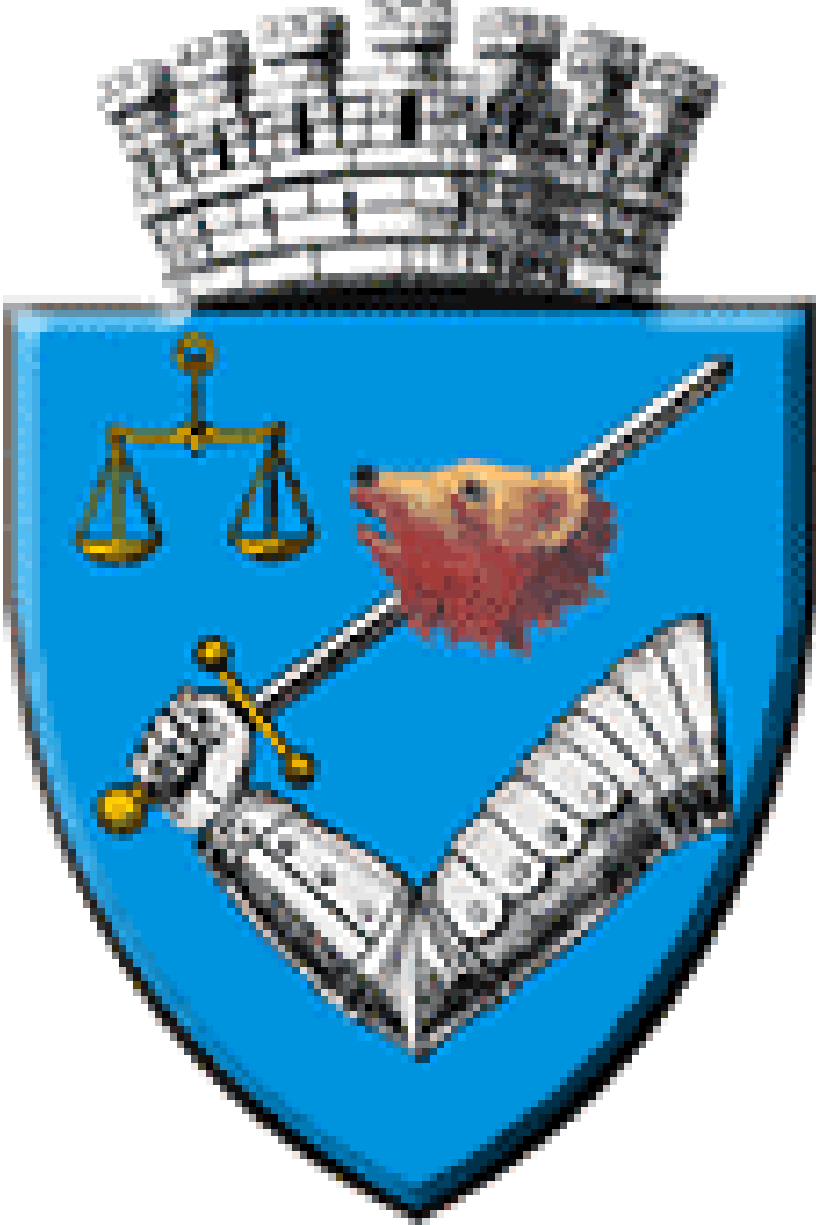 R O M Â N I A 							JUDEŢUL MUREŞCONSILIUL LOCAL AL MUNICIPIULUI TÂRGU MUREŞ                                                                                                                                                                                Proiect                                                                                                                                                         (nu produce efecte juridice) *    IniţiatorConislier localTatár LehelH O T Ă R Â R E A     nr. ______din _____________________ 2019privind aprobarea suprailuminării a 30 de treceri de pietoni cu sisteme de iluminat inteligente, echipate cu surse LED și controlabile de la distanță, pentru creşterea gradului de siguranţă a tuturor participanților la trafic, în special a pietonilorConsiliul local al municipiului Târgu Mureş, întrunit în şedinţă ordinară de lucru,Având în vedere: a ) Referatul de aprobare nr. 75979 din  5.12. 2019 iniţiat de domnul consilie local Tatár Lehel privind aprobarea suprailuminării a 30 de treceri de pietoni cu sisteme de iluminat inteligente, echipate cu surse LED și controlabile de la distanță, pentru creşterea gradului de siguranţă a tuturor participanților la trafic, în special a pietonilorb)Raportul Direcţiei economice înregistrat sub nr. ___________c)Raportul  Serviciul public Administraţia domeniului public sub nr. ___________d)Raportul Comisiilor de specialitate din cadrul Consiliului local municipal Târgu MureşÎn conformitate cu prevederile :Legii nr. 24/2004 privind normele de tehnică legislativă pentru elaborarea actelor normative, republicată, a Legii nr. 52/2003 privind transparenţa decizională în administraţia publică, republicată,Art. 6 lit. b), Art. 8 și  Art.9 lit. g)  din Legea 230/2006 a serviciului de iluminat public, Art. 129 alin.(1), alin.(14),  Art. 139 alin. 1, art.196, alin.(1), lit. „a” şi ale art. 243, alin. (1), lit. „a”  din OUG nr. 57/2019 privind Codul administrativ,H o t ă r ă ş t e :	Art.1  Se aprobă suprailuminarea a 30 de treceri de pietoni cu sisteme de iluminat inteligente, echipate cu surse LED și controlabile de la distanță, pentru creşterea gradului de siguranţă a tuturor participanților la trafic, în special a pietonilor.	Art.2 Cele 30 de treceri de pietoni se vor alege de către o echipă de specialiști din cadrul Administrației Domeniului Public.	Art.3 Cheltuielile aferente realizării investiției se vor finanța din Fonduri Europene Structurale și de Investiții prin Programul Operațional Regional sau alte programe similare, sau dacă acest lucru nu este posibil, din bugetul local.Art.4 Cu aducerea la îndeplinire a prevederilor prezentei hotărâri se încredinţează Executivul Municipiului Târgu Mureş prin Direcția Economică și Administrația Domeniului Public.Art.5.  În conformitate cu prevederile art. 252, alin. 1, lit. c și ale art. 255 din O.U.G. nr. 57/2019 privind Codul Administrativ precum și ale art. 3, alin. 1 din Legea nr. 554/2004, privind contenciosul administrativ, prezenta Hotărâre se înaintează Prefectului Judeţului Mureş pentru exercitarea controlului de legalitate.	Art.6. Prezenta hotărâre se comunică:D-lui consilier local  Tatár LehelDirecției EconomiceServiciului public Administraţia Domeniului PublicViză de legalitate  Secretar general al Municipiului Târgu Mureş,Buculei Dianora-Monica*Actele administrative sunt hotărârile de Consiliu local care intră în vigoare şi produc efecte juridice după îndeplinirea condiţiilor prevăzute de art. 129, art. 139 din O.U.G. nr. 57/2019 privind Codul Administrativ R O M Â N I A 							JUDEŢUL MUREŞCONSILIUL LOCAL MUNICIPAL TÂRGU MUREŞNr. 75979 din data de  3.12.2019 REFERAT  DE  APROBAREprivind aprobarea suprailuminării a 30 de treceri de pietoni cu sisteme de iluminat inteligente, echipate cu surse LED și controlabile de la distanță, pentru creşterea gradului de siguranţă a tuturor participanților la trafic, în special a pietonilorAcest proiect propune dotarea trecerilor de pietoni cu sisteme de iluminat inteligente, echipate cu surse LED și controlabile de la distanță, pentru creşterea gradului de siguranţă a tuturor participanților la trafic, în special a pietonilor.Pe fiecare parte a trecerilor de pietoni şi pentru fiecare sens de circulaţie, să se monteze câte un stâlp echipat cu aparate de iluminat cu distribuţia asimetrică a fluxului luminos. Aceştia să se amplaseze înaintea trecerii de pietoni din direcţia de deplasare a traficului, iar fluxul luminos să fie direcționat spre pietonii aflaţi pe trecere, creându-se astfel un contrast între pietoni și fundal. Fiecare stâlp de iluminat să fie echipat cu senzori de prezență, astfel încât în momentul în care pietonii intră în zona de detecție fluxul luminos să crească la nivelul maxim. La o anumită perioadă, care se setează din sistemul de gestiune, de la momentul în care senzorul nu mai detectează mișcare în aria configurată, fluxul luminos se reduce pentru a se economisi energia electrică. Senzorii permit detecția tuturor participanților la trafic și se pot configura de la distanță prin intermediul sistemului de gestiune.Cheltuielile aferente investiției se pot finanța din Fonduri Europene Structurale și de Investiții.Tatár Lehel,Consilier local Municipal Târgu MureşANEXA         COMISIA NR. 1 Comisia de studii, prognoze economico-sociale, buget-finanţe şi administrarea domeniului public şi privat al municipiului.     RAPORT DE AVIZAREdin data de _________________________Comisia întrunită în şedinţa de lucru, astăzi, data indicată mai sus, a analizat proiectul de hotărâre anexat. Documentaţia prezentată la comisie cuprinde:Proiectul de hotărâreReferatul de aprobare nr. ___________________________________________________________________________________________________________________________Comisia analizând documentaţia,  avizează/neavizează favorabil/nefavorabil cu __________ voturi „pentru”, _________ „abţineri” şi ___________ „împotrivă” proiectul de hotărâre.Amendament/amendamente propus(e) şi motivat(e)  de comisia de specialitate pentru proiectul de hotărâre.             Preşedinte                                                                                        SecretarCsiki Zsolt                                                                                Bratanovici Cristian                                      ___________                                                                              ________________                         ANEXA         COMISIA NR. 2 Comisia de organizare şi dezvoltare urbanistică, realizarea lucrărilor publice, protecţia mediului înconjurător, conservarea monumentelor istorice şi de arhitectură.RAPORT DE AVIZAREdin data de _________________________Comisia întrunită în şedinţa de lucru, astăzi, data indicată mai sus, a analizat proiectul de hotărâre anexat. Documentaţia prezentată la comisie cuprinde:Proiectul de hotărâreReferatul de aprobare nr. ___________________________________________________________________________________________________________________________Comisia analizând documentaţia,  avizează/neavizează favorabil/nefavorabil cu __________ voturi „pentru”, _________ „abţineri” şi ___________ „împotrivă” proiectul de hotărâre.Amendament/amendamente propus(e) şi motivat(e)  de comisia de specialitate pentru proiectul de hotărâre.                Preşedinte							          Secretar           Mozes Levente                                                                            Pui Sebastian Emil           ___________                                                                                  _____________                         ANEXA         COMISIA NR. 3 Comisia pentru servicii publice şi comerţ.RAPORT DE AVIZAREdin data de _________________________Comisia întrunită în şedinţa de lucru, astăzi, data indicată mai sus, a analizat proiectul de hotărâre anexat. Documentaţia prezentată la comisie cuprinde:Proiectul de hotărâreReferatul de aprobare nr. ___________________________________________________________________________________________________________________________Comisia analizând documentaţia,  avizează/neavizează favorabil/nefavorabil cu __________ voturi „pentru”, _________ „abţineri” şi ___________ „împotrivă” proiectul de hotărâre.Amendament/amendamente propus(e) şi motivat(e)  de comisia de specialitate pentru proiectul de hotărâre. Preşedinte							          Secretar   Bakos Levente Attila                                                                                    ___________                                                                               _____________                         ANEXA         COMISIA NR. 4 Comisia pentru activităţi ştiinţifice, învăţământ, sănătate, cultură, sport, agrement şi integrare europeană.RAPORT DE AVIZAREdin data de _________________________Comisia întrunită în şedinţa de lucru, astăzi, data indicată mai sus, a analizat proiectul de hotărâre anexat. Documentaţia prezentată la comisie cuprinde:Proiectul de hotărâreReferatul de aprobare nr. ___________________________________________________________________________________________________________________________Comisia analizând documentaţia,  avizează/neavizează favorabil/nefavorabil cu __________ voturi „pentru”, _________ „abţineri” şi ___________ „împotrivă” proiectul de hotărâre.Amendament/amendamente propus(e) şi motivat(e)  de comisia de specialitate pentru proiectul de hotărâre.     Preşedinte							          Secretar Benedek Theodora Mariana Nicoleta                                                        Vajda György                ___________________                                                           __________________                         ANEXA         COMISIA NR. 5 Comisia pentru administraţie publică locală, protecţie socială, juridică, apărarea ordinii publice, respectarea drepturilor şi libertăţilor cetăţeneşti, probleme de minorităţi şi culte.RAPORT DE AVIZAREdin data de _________________________Comisia întrunită în şedinţa de lucru, astăzi, data indicată mai sus, a analizat proiectul de hotărâre anexat. Documentaţia prezentată la comisie cuprinde:Proiectul de hotărâreReferatul de aprobare nr. ___________________________________________________________________________________________________________________________Comisia analizând documentaţia,  avizează/neavizează favorabil/nefavorabil cu __________ voturi „pentru”, _________ „abţineri” şi ___________ „împotrivă” proiectul de hotărâre.Amendament/amendamente propus(e) şi motivat(e)  de comisia de specialitate pentru proiectul de hotărâre.         Preşedinte						       Secretar          av. Papuc Sergiu Vasile                                                         jrs. Kovács Lajos Alpár            ____________________                                                        __________________Articol ,aliniat, paragraf din proiectul de hotărâreText amendament propus(autor, consilier)Motivare  amendament(sursa de finanțare dacă e cazul)Motivarea respingeriiArticol ,aliniat, paragraf din proiectul de hotărâreText amendament propus(autor, consilier)Motivare amendament(sursa de finanțare dacă e cazul)Motivarea respingeriiArticol ,aliniat, paragraf din proiectul de hotărâreText amendament propus(autor, consilier)Motivare amendament(sursa de finanțare dacă e cazul)Motivarea respingeriiArticol ,aliniat, paragraf din proiectul de hotărâreText amendament propus(autor, consilier)Motivare amendament(sursa de finanțare dacă e cazul)Motivarea respingeriiArticol ,aliniat, paragraf din proiectul de hotărâreText amendament propus(autor, consilier)Motivare amendament(sursa de finanțare dacă e cazul)Motivarea respingerii